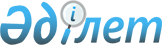 О внесении изменений в решение Атырауского городского маслихата от 5 декабря 2014 года № 230 "Об утверждении правил оказания жилищной помощи малообеспеченным семьям (гражданам), проживающим в городе Атырау"
					
			Утративший силу
			
			
		
					Решение Атырауского городского маслихата Атырауской области от 05 февраля 2015 года № 252. Зарегистрировано Департаментом юстиции Атырауской области 20 февраля 2015 года № 3105. Утратило силу решением Атырауского городского маслихата Атырауской области от 09 сентября 2015 года № 296      Сноска. Утратило силу решением Атырауского городского маслихата Атырауской области от 09.09.2015 № 296 (вводится в действие со дня подписания).

      В соответствии со статьей 6 Закона Республики Казахстан от 23 января 2001 года "О местном государственном управлении и самоуправлении в Республике Казахстан" и Законом Республики Казахстан от 29 декабря 2014 года "О внесении изменений и дополнений в некоторые законодательные акты Республики Казахстан по вопросам жилищных отношений", Атырауский городской маслихат РЕШИЛ:

      1. Внести в решение городского маслихата от 5 декабря 2014 года № 230 "Об утверждении правил оказания жилищной помощи малообеспеченным семьям (гражданам), проживающим в городе Атырау" (зарегистрировано в реестре государственной регистрации нормативных правовых актов за № 3069, опубликовано 9 января 2015 года в газете "Прикаспийская коммуна") следующие изменения:

      в правилах оказания жилищной помощи малообеспеченным семьям (гражданам), проживающим в городе Атырау, утвержденных указанным решением:

      1) подпункт 6) пункта 1 изложить в следующей редакции:

      "6) расходы на содержание общего имущества объекта кондоминиума – обязательная сумма расходов собственников помещений (квартир) посредством ежемесячных взносов, установленных решением общего собрания, на эксплуатацию и ремонт общего имущества объекта кондоминиума, содержание земельного участка, на приобретение, установку, эксплуатацию и поверку общедомовых приборов учета потребления коммунальных услуг, оплату коммунальных услуг, потребленных на содержание общего имущества объекта кондоминиума, а также на накопление денег на предстоящий в будущем капитальный ремонт общего имущества объекта кондоминиума или отдельных его видов;";

      2) в тексте на русском языке в пункте 3 слово "увелечения" заменить словом "увеличения";

      3) подпункт 1) пункта 6 изложить в следующей редакции:

      "1) "расходов на содержание общего имущества объекта кондоминиума семьям (гражданам), проживающим в приватизированных жилищах или являющимся нанимателями (поднанимателями) жилых помещений (квартир) в государственном жилищном фонде;";

      4) в тексте на русском языке в пункте 9 слово "Агенства" заменить словом "Агентства".

      2. Контроль за исполнением настоящего решения возложить на постоянную комисcию (Б. Шеркешбаева) по вопросам социальной защиты населения, здравоохранения, образования, культуры, по делам молодежи и спорта, по делам женщин и семейно – демографической политики.

      3. Настоящее решение вступает в силу со дня государственной регистрации в органах юстиции, вводится в действие по истечении десяти календарных дней после дня его первого официального опубликования.


					© 2012. РГП на ПХВ «Институт законодательства и правовой информации Республики Казахстан» Министерства юстиции Республики Казахстан
				Председатель ХХХІ сессии,

временно исполняющий

обязнности секретаря

городского маслихата

Б. Рыскалиев

